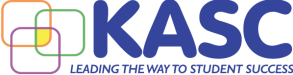 TAYLORSVILLE ELEMENTARY SCHOOL SCHOOL SBDM COUNCIL Sarah Jump, CHAIR SPECIAL CALLED MEETING MinutesJuly 27, 2022 9:30 a.m. TES Media Center Call to Order by Sarah Jump at 9:30 a.m.Roll and Attendance Members present: Sarah Jump, Chair; Kelly Hutt, Kasey Goodlett, Corie Cowsert, Christina Kephart Guest: Amy HolmesApproval of Agenda with Flexibility Motion to approve given Kelly Hutt, Kasey Goodlett 2ndMove to enter into Executive Session 9:57 Executive Session pursuant to KRS 61.810(1)(f) to:Interview applicants for position of Assistant PrincipalConsultation regarding interview result of candidates and potential extension of offer of employmentReturn to Open SessionMotion to return to Open Session 12:04 given by Kelly Hutt, Christina Kephart 2ndAction:  Council moved to offer position of Assistant Principal to Christine Pence.  Adjournment Motion to adjourn Corie Cowsert, Kasey Goodlett 2nd